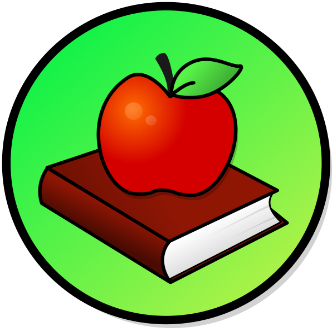 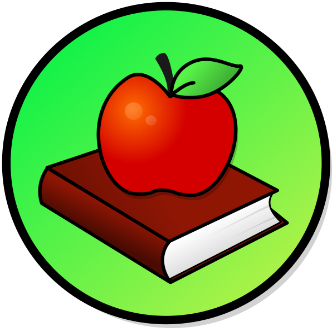 WEEKLY PEEKParent Resources and InformationStandardActivityAt Home ExtensionScience Standard: SC.K. N Nature of ScienceMake Homemade Cinnamon Ornaments to hang on your Christmas tree.  Go to the Website: Wholefully>Home+ GardenScience Standard: SC.K.P.9 Changes in Matter and Substance.Make some Homemade Peppermint Playdough! (see recipe on the website, plus its safe, all natural & nontoxic)Go to the website: frugalmomeh.comWriting Standard:  LAFS.2. Production and distribution of writingWriting Activity: Write a poem about Christmas and share it with the class. Go to the Website: www.wow4u.com>christmas-poems